Title of Research PaperAuthor1, Author2, Author3Designation, Department, College, City, Country1Designation, Department, College, City, Country2Designation, Department, College, City, Country3Abstract: This document gives formatting instructions for authors preparing papers for publication in the Proceedings of an International Journal.  The authors must follow the instructions given in the document for the papers to be published.  You can use this document as both an instruction set and as a template into which you can type your own text.Keywords: Include at least 4 keywords or phrases.IntroductionThis document is a template.  An electronic copy can be downloaded from the conference website.  For questions on paper guidelines, please contact the conference publications committee as indicated on the conference website.  Information about final paper submission is available from the conference website.Page LayoutAn easy way to comply with the conference paper formatting requirements is to use this document as a template and simply type your text into it.Page LayoutYour paper must use a page size corresponding to A4 which is 210mm (8.27") wide and 297mm (11.69") long.  The margins must be set as follows:Top = 20.32mm (0.8")Bottom = 20.32mm (0.8")Left = Right =  20.32mm (0.8")Page StyleAll paragraphs must be indented.  All paragraphs must be justified, i.e. both left-justified and right-justified.Text Font of Entire DocumentThe entire document should be in Times New Roman.  Type 3 fonts must not be used.  Other font types may be used if needed for special purposes.Recommended font sizes are shown in Table 1.Title and Author DetailsTitle must be in 24 pt Regular font.  Author name must be in 11 pt Regular font.  Author affiliation must be in 10 pt.  All title and author details must be in single-column format and must be centered.  Every word in a title must be capitalized except for short minor words such as “a”, “an”,  “and”, “as”, “at”, “by”, “for”, “from”, “if”, “in”, “into”, “on”, “or”, “of”, “the”, “to”, “with”.   Author details must not show any professional title (e.g. Managing Director), any academic title (e.g. Dr.) or any membership of any professional organization (e.g. Senior Member IEEE).To avoid confusion, the family name must be written as the last part of each author name (e.g. John A.K. Smith). Each affiliation must include, at the very least, the name of the company and the name of the country where the author is based (e.g. Causal Productions Pty Ltd, Australia). Section HeadingsNo more than 3 levels of headings should be used.  All headings must be in 10pt font.  Every word in a heading must be capitalized except for short minor words as listed in Section III-B. Level-1 Heading:  A level-1 heading must be in Small Caps, centered and numbered using uppercase Roman  numerals.  For example, see heading “III. Page Style” of this document.  The two level-1 headings which must not be numbered are “Acknowledgment” and “References”.Level-2 Heading:  A level-2 heading must be in Italic, left-justified and numbered using an uppercase alphabetic letter followed by a period.  For example, see heading “C. Section Headings” above.Level-3 Heading:  A level-3 heading must be indented,  in Italic and numbered with an Arabic numeral followed by a right parenthesis. The level-3 heading must end with a colon. Figures and TableFigures and tables must be centered in the column.  Large figures and tables may span across both columns.  Any table or figure that takes up more than 1 column width must be positioned either at the top or at the bottom of the page.  Graphics must not use stipple fill patterns because they may not be reproduced properly.  Please use only SOLID FILL colors which contrast well both on screen and on a black-and-white hardcopy, as shown in Fig. 1.Figure CaptionsFigures must be numbered using Arabic numerals.  Figure captions must be in 10 pt Regular font.  Captions of a single line  must be centered whereas multi-line captions must be justified.  Captions with figure numbers must be placed after their associated figures, as shown in Fig. 1.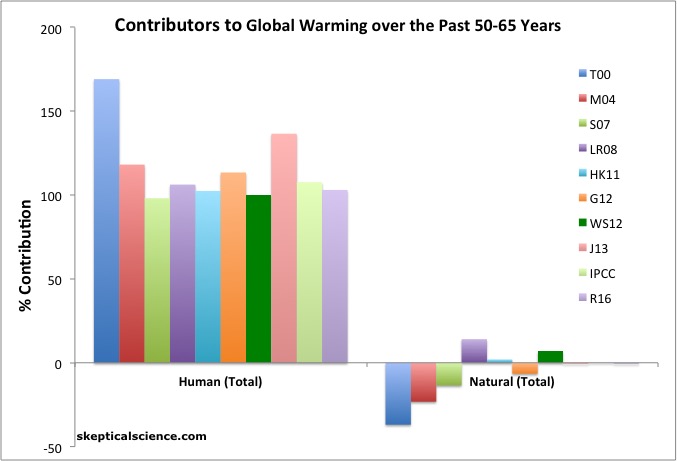 Fig.   A sample graph Table CaptionsTables must be numbered using uppercase Roman numerals.  Table captions must be centred and in 10 pt. Captions with table numbers must be placed before their associated tables, as shown in Table 1.TABLE I   Font Sizes for PapersPage Numbers, Headers and FootersPage numbers, headers and footers must not be used.Links and BookmarksAll hypertext links and section bookmarks will be removed from papers during the processing of papers for publication.  If you need to refer to an Internet email address or URL your paper, you must type out the address or URL fully in Regular font.ReferencesThe heading of the References section must not be numbered.  All reference items must be in 8 pt font.  Please use Regular and Italic styles to distinguish different fields as shown in the References section.  Number the reference items consecutively in square brackets (e.g. [1]).  When referring to a reference item, please simply use the reference number, as in [2].  Examples of reference items of different categories shown in the References section include:example of a book in [1]example of a book in a series in [2]example of a journal article in [3]example of a conference paper in [4]example of a patent in [5]example of a website in [6]example of a web page in [7]example of a databook as a manual in [8]example of a datasheet in [9]example of a master’s thesis in [10]example of a technical report in [11]example of a standard in [12]ConclusionThe version of this template is V2.  Most of the formatting instructions in this document have been compiled by Causal Productions from the IEEE LaTeX style files.  Causal Productions offers both A4 templates and US Letter templates for LaTeX and Microsoft Word.  The LaTeX templates depend on the official IEEEtran.cls and IEEEtran.bst files, whereas the Microsoft Word templates are self-contained.  ACKNOWLEDGMENT <Optional>The heading of the Acknowledgment section and the References section must not be numbered.  Causal Productions wishes to acknowledge Michael Shell and other contributors for developing and maintaining the IEEE LaTeX style files which have been used in the preparation of this template.ReferencesS. M. Metev and V. P. Veiko, Laser Assisted Microtechnology, 2nd ed., R. M. Osgood, Jr., Ed.  Berlin, Germany: Springer-Verlag, 1998.[2].   J. Breckling, Ed., The Analysis of Directional Time Series: Applications    to Wind Speed and Direction, ser. Lecture Notes in Statistics.  Berlin, Germany: Springer, 1989, vol. 61.S. Zhang, C. Zhu, J. K. O. Sin, and P. K. T. Mok, “A novel ultrathin elevated channel low-temperature poly-Si TFT,” IEEE Electron Device Lett., vol. 20, pp. 569–571, Nov. 1999.M. Wegmuller, J. P. von der Weid, P. Oberson, and N. Gisin, “High resolution fiber distributed measurements with coherent OFDR,” in Proc. ECOC’00, 2000, paper 11.3.4, p. 109.R. E. Sorace, V. S. Reinhardt, and S. A. Vaughn, “High-speed digital-to-RF converter,” U.S. Patent 5 668 842, Sept. 16, 1997. (2002) The IEEE website. [Online].. Available: http://www.ieee.org/M. Shell. (2002) IEEEtran homepage on CTAN. [Online].. Available: http://www.ctan.org/tex-archive/macros/latex/ contrib. /supported/ IEEEtran/FLEXChip Signal Processor (MC68175/D), Motorola, 1996.“PDCA12-70 data sheet,” Opto Speed SA, Mezzovico, Switzerland.A. Karnik, “Performance of TCP congestion control with rate feedback: TCP/ABR and rate adaptive TCP/IP,” M. Eng. thesis, Indian Institute of Science, Bangalore, India, Jan. 1999.J. Padhye, V. Firoiu, and D. Towsley, “A stochastic model of TCP Reno congestion avoidance and control,” Univ. of Massachusetts, Amherst, MA, CMPSCI Tech. Rep. 99-02, 1999.Wireless LAN Medium Access Control (MAC) and Physical Layer  (PHY) Specification, IEEE Std. 802.11, 1997.BIOGRAPHY <Optional>Authors have the option to publish a biography together with the paper, with the academic qualification, past and present positions, research interests, awards, etc. This increases the profile of the authors and is well received by international reader.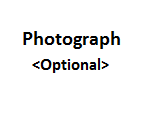 Font SizeAppearance (in Time New Roman or Times)Appearance (in Time New Roman or Times)Appearance (in Time New Roman or Times)Font SizeRegularBoldItalic10table caption (in Small Caps), figure caption8reference itemreference item (partial)10author address (in Courier), cell in a tableabstract bodyabstract heading (also in Bold)10level-1 heading (in Small Caps), paragraphlevel-2 heading,   level-3 heading,author affiliation11author name24title